Новый алгоритм оказания первой помощиМинздрав разработал новый алгоритм оказания первой помощи, который является универсальным как для сотрудников экстренных оперативных служб, других лиц, обязанных ее оказывать в соответствии с федеральным законом или со специальными правилами, для обычных граждан.Этим алгоритмом предлагается руководствоваться в работе по обучению оказанию первой помощи, в том числе, в рамках обучения по охране труда.Алгоритм доступен в виде подробной таблицы, который легко находится в электронном поиске и удобной схемы.Оказание первой помощи – это не только знания, но и навык. Здесь важно, как минимум, получить наглядное представление, как это делают опытные специалисты.Обращаем ваше внимание на то, что в рамках выставки-форума «Безопасность и охрана труда» ежегодно проводятся Всероссийские соревнования по спасению и оказанию первой помощи пострадавшим. Многие приходят на мероприятие именно для того, чтобы поучиться оказанию помощи у лучших профессионалов.Администрацией Новооскольского городского округа совместно с ОАУ «Центр охраны труда Белгородской области» 22 февраля 2023 года будет организовано  обучение по вопросам охраны труда. Подать заявку на обучение своих сотрудников  с указанием программ обучения  можно в отдел трудовых отношений и мониторинга показателей эффективности деятельности органов местного самоуправления администрации Новооскольского городского округа по телефону:           8(47 233) 4-53-34.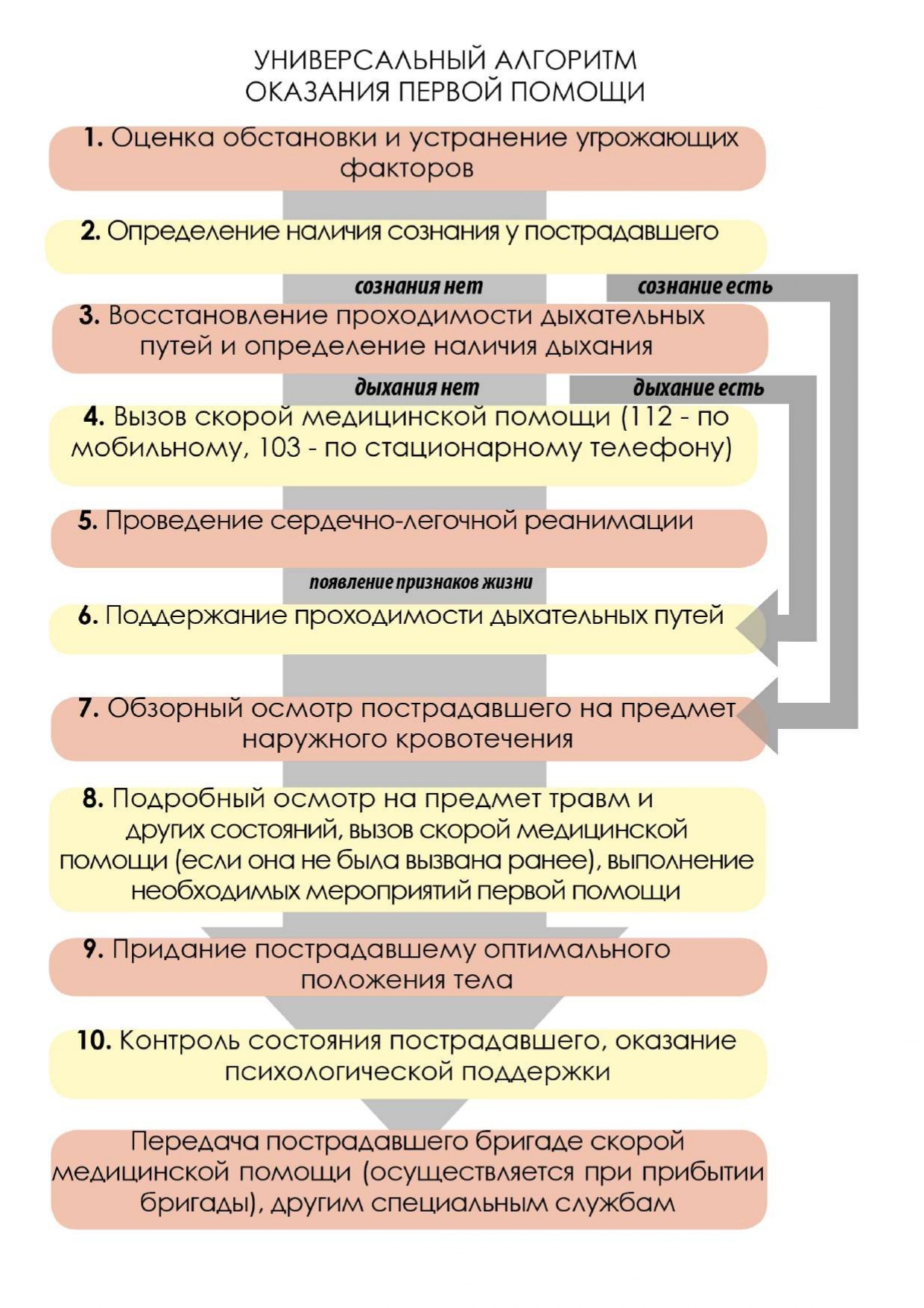 